VERANDA GARDEN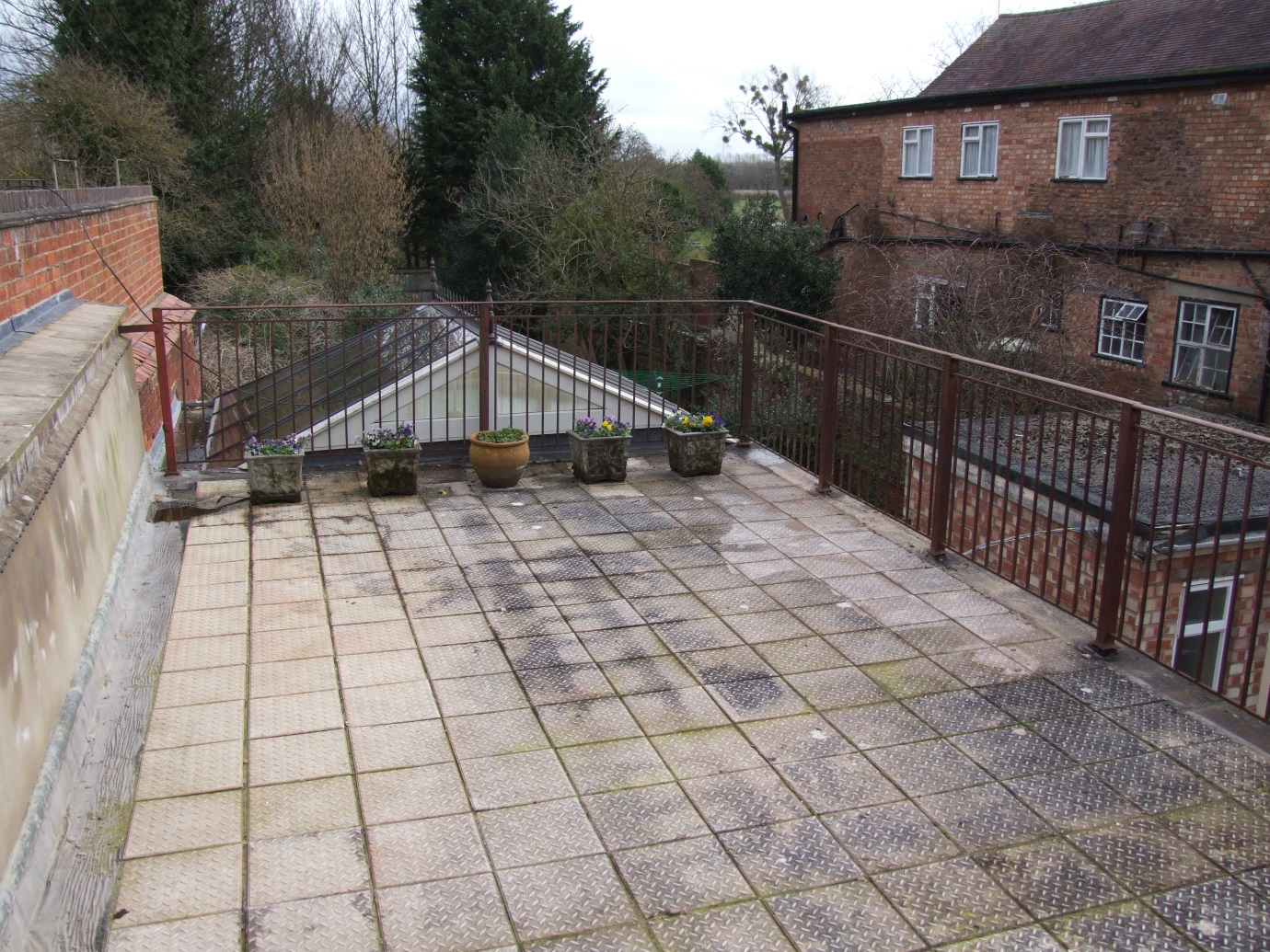 